Registreringsskema til test 4: Kontrol af fremløbstemperaturstyring (vejrkompensering) for gulvvarmeanlæg Disse skemaer kan udskrives og benyttes.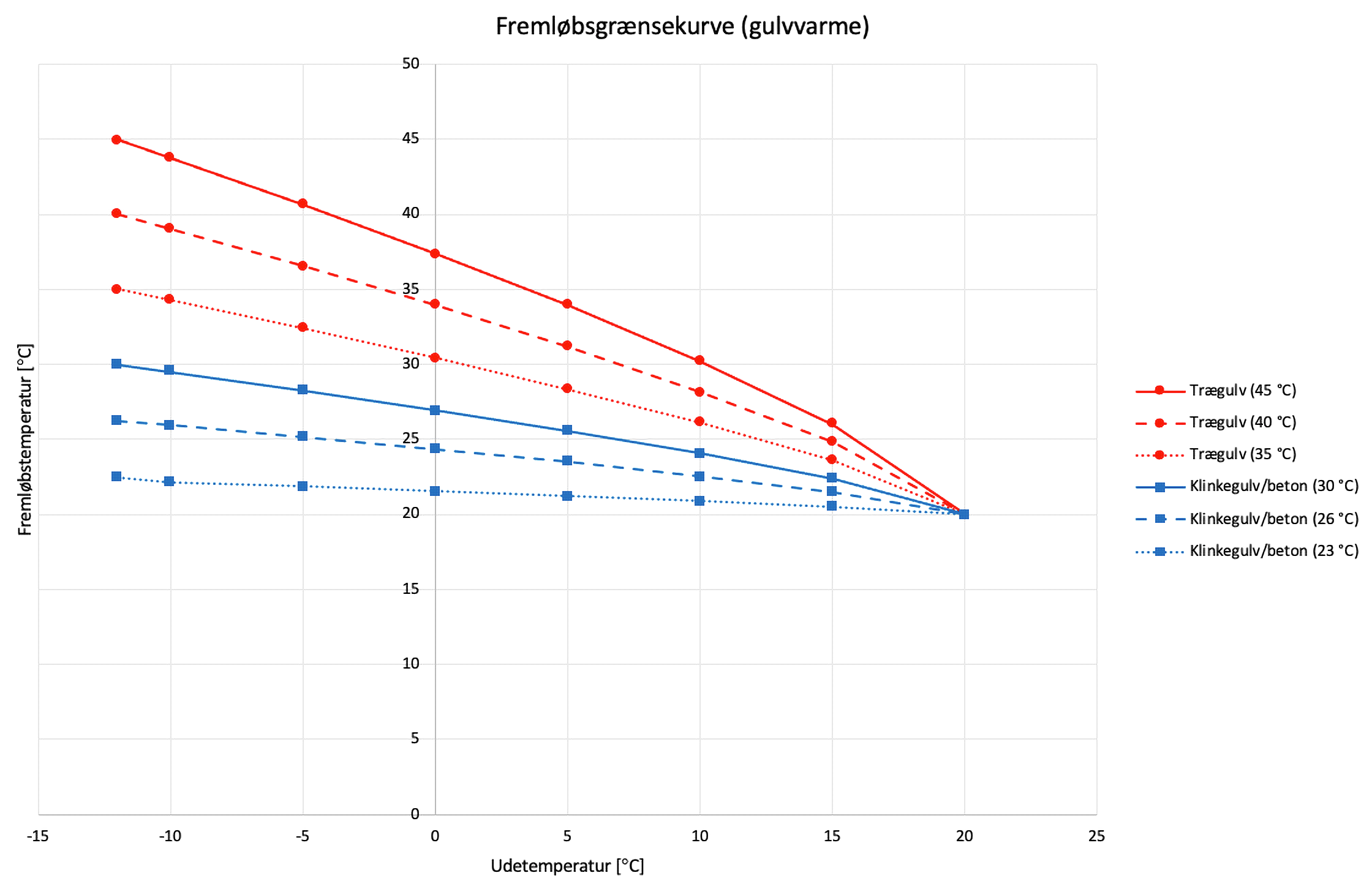 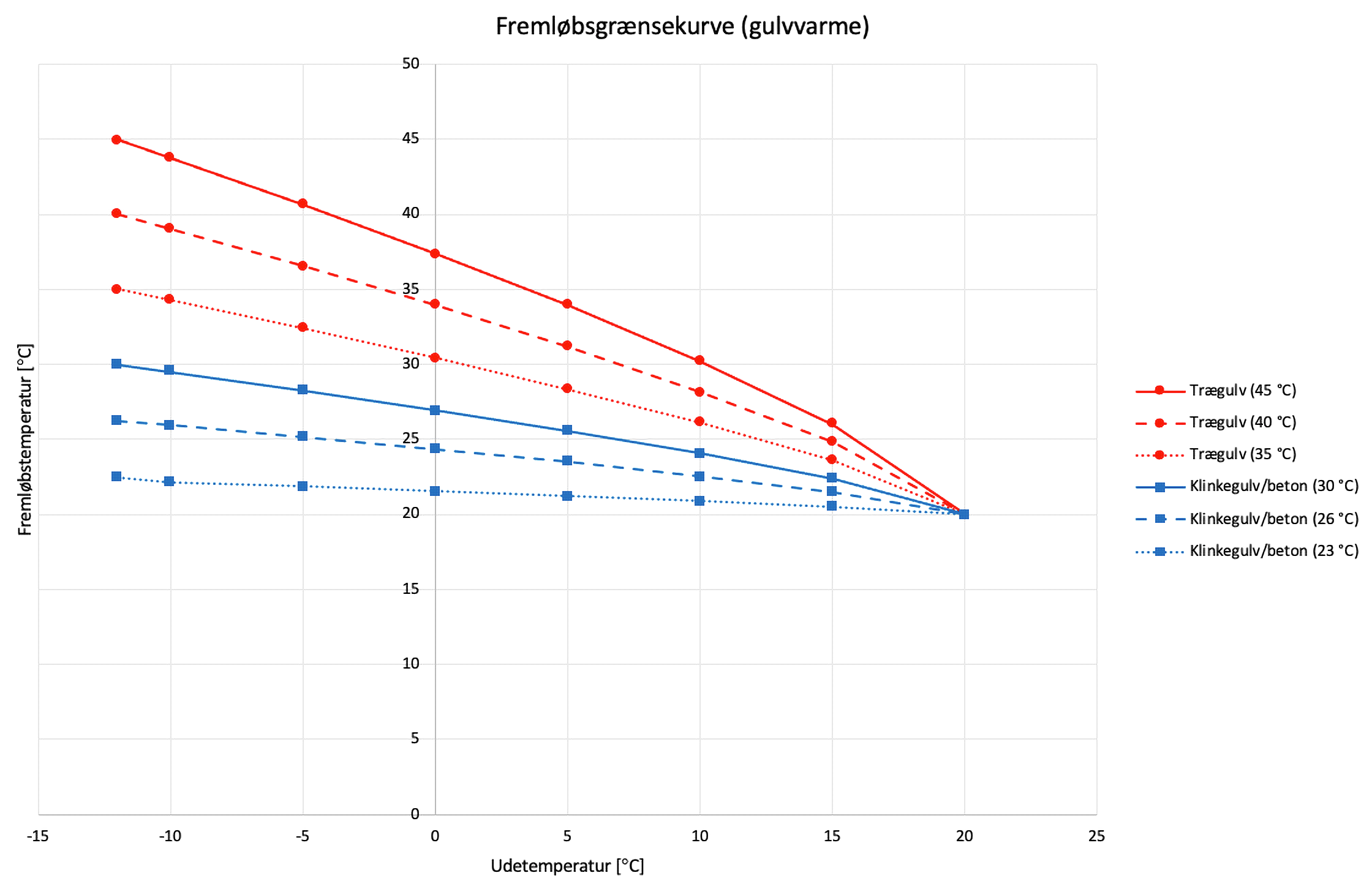 Anlægsnummer:Udført af:Udført af:Dato:Dato:Beskrivelse af hvilke forudsætninger og forhold målingen er udført under:Beskrivelse af hvilke forudsætninger og forhold målingen er udført under:Beskrivelse af hvilke forudsætninger og forhold målingen er udført under:Beskrivelse af hvilke forudsætninger og forhold målingen er udført under:Beskrivelse af hvilke forudsætninger og forhold målingen er udført under:Målepunkter (angiv hvor målingerne er foretaget):Målepunkter (angiv hvor målingerne er foretaget):Målepunkter (angiv hvor målingerne er foretaget):Målepunkter (angiv hvor målingerne er foretaget):Målepunkter (angiv hvor målingerne er foretaget):Anvendt måleudstyrAnvendt måleudstyrAnvendt måleudstyrAnvendt måleudstyrAnvendt måleudstyrType:Kalibreringsdato:Kalibreringsdato:Kalibreringsdato:Kalibreringsdato:DriftsparameterDriftsparameterEnhedEnhedFremløbstemperaturFremløbstemperatur°C°CUdetemperaturUdetemperatur°C°CMålt fremløbstemperatur[°C]:A æst fremløbstemperatur[°C]:Afvigelse[°C]:Afvigelse[°C]:Afvigelse[°C]:Afvigelse[°C]:Det samlede resultatDet samlede resultatDet samlede resultatStemmer det samlede resultat overens med kravene i BR18 (hvis relevant)?Stemmer det samlede resultat overens med kravene i BR18 (hvis relevant)?Stemmer det samlede resultat overens med kravene i BR18 (hvis relevant)?JaNejHvis nej - beskriv hvorfor:Hvis nej - beskriv hvorfor:Hvis nej - beskriv hvorfor:Yderligere kommentarer:Yderligere kommentarer:Yderligere kommentarer:Yderligere kommentarer:Yderligere kommentarer: